МИНИСТЕРСТВО ПРОСВЕЩЕНИЯ РОССИЙСКОЙ ФЕДЕРАЦИИ федеральное государственное бюджетное профессиональное образовательное учреждение«Майкопское специальное учебно-воспитательное учреждение закрытого типа»ПРОГРАММА ЭКОЛОГИЧЕСКОГО ВОСПИТАНИЯ ОБУЧАЮЩИХСЯ МАЙКОПСКОГО СУВУ«СОХРАНИ МИР ВОКРУГ СЕБЯ»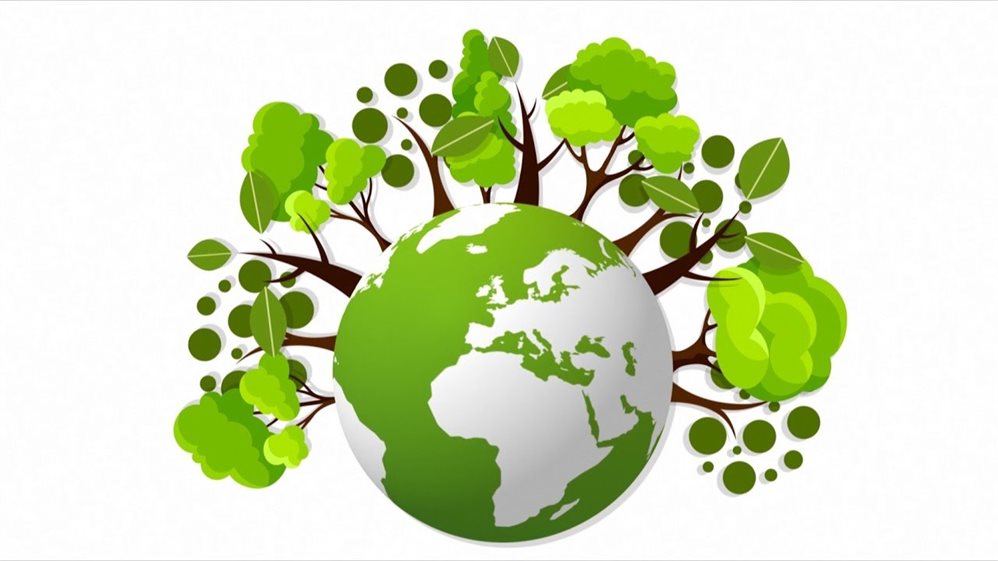 Авторский коллектив: зам. директора по ВР Цишев А.А., Старший воспитатель: Чамоков З.Г. воспитатели: Хуратов Х.М., Джолов К.Я.Майкопское СУВУ2019ОБЩАЯ ХАРАКТЕРИСТИКА ПРОГРАММЫКто не любит природы, тот не любит человека, тот не гражданин. Достоевский Ф. М.Экологическое воспитание охватывает сферу ценностей, потребностей и мотивов, а также знаний, умений и навыков обучающихся, необходимых для заботы и охраны окружающей природной среды. Сущность экологического воспитания в том, что оно представляет собой не только психолого-педагогическую систему, но и социально - педагогическую, и воздействует не только как педагогический фактор, но и как фактор социальный. Экологическое воспитание обучающихся Майкопского СУВУ выдвигает на первый план новые ценности для них: отношение к Земле как к уникальной экосистеме, осмотрительного и бережного отношения ко всему живому. Познавая окружающий мир и вооружившись знаниями об этом мире, ребята учатся понимать и воспринимать природную среду как сложную, дифференцированную систему, различные компоненты которой находятся в динамическом равновесии, начинают рассматривать биосферу Земли как экологическую нишу человечества. Ценность подобного опыта для подростков с делинкветным поведением несомненно, так как от экологии природы, такой подростков начинает воспринимать экологию человека, образа жизни, отношений между людьми. Составной частью экологического воспитания является ответственность, которая побуждает заботиться об экологии и здоровье своего организма, вести здоровый образ жизни, заранее предусматривать и предотвращать возможные отрицательные последствия в отношении собственного организма и образа жизни. Научить молодых людей сохранять и охранять окружающую среду, научить чувствовать, сопереживать, воспитывать ответственность за свои поступки – эти задачи наиболее актуальны для воспитательной работы с обучающимися. Программа «Сохрани мир вокруг себя» также способствует формированию активной жизненной позиции обучаемых, что предполагает гармоничное сочетание таких качеств, как самопознание, самореализация, творческое саморазвитие. Программа «Сохрани мир вокруг себя» решает проблемы занятости обучающихся в свободное от учебного процесса время, адаптации в учреждении, а также помогает реализовать познавательный интерес ребят на практике. Актуальность данной программы заключается в том, что обучающиеся Майокопского СУВУ не только осуществляют активную деятельность в защиту природы, но и в том, что она способствует оздоровлению детей. Одно из направлений Адыгеи – экологический туризм, На территории республики находится 18 особо охраняемых природных территорий регионального значения, пять из них включены в список Всемирного природного наследия ЮНЕСКО. Поэтому программа предусматривает туристические маршруты по экологическим тропам. Большая часть маршрутов пролегает по территории Кавказского природного биосферного заповедника.  Также в программе предусматривается экологический маршрут, которая совсем недавно была открыта в Адыгеи -  «Тропа леопарда». Посетители маршрута протяженностью 2 км смогут окунуться в среду обитания леопарда, ведь экотуризм всегда предполагает не только отдых и оздоровление, но и новые знания. Тропа леопарда - это несложный образовательный маршрут, проложенный по территории кордона Гузерипль в лесной зоне. Практические экологические туры дают обучающимся богатейший материал, который может использоваться на конференциях, конкурсах.Цель программы экологического воспитания «Сохрани мир вокруг себя»:  формирование экологической культуры обучающихся на базе экологических знаний, активной гражданской позиции и здоровьесбережения. Задачи:Формировать экологическую культуру, активную гражданскую позицию по вопросам сохранения окружающей среды.Прививать здоровый образ жизни на основе экологической культуры личности.Актуализировать компоненты персональной экологической культуры обучающихся через содержательные направления. 4. Организовать экологический туризм, включающий мероприятия с экологическим компонентом и содействующие здоровьесбережению.5. Содействовать включению обучающихся в интернет-сообщества молодежных экологических движений России.Ожидаемые результаты:1. Понимание обучающимися своей роли в сохранении окружающего мира, формирование гражданской позиции по экологическим вопросам.2. Формирование экологических навыков персональной экологической культуры, ведения ЗОЖ.   3. Обучение способам самоанализа, рефлексии и оценке собственной деятельности в окружающем мире.                           4. Развитие практических навыков в экологически ориентированном поведении (бережливости, прогностичности, заботе о природных объектах и др.).                                         СОДЕРЖАНИЕ ОСНОВНЫХ ФОРМ И НАПРАВЛЕНИЙ РЕАЛИЗАЦИИ ПРОГРАММЫ  Экологическое воспитание неразрывно связано с основными общеобразовательными предметами, несущими экологические знания. Программа экологического воспитания обучающихся Майкопского СУВУ  «Сохрани мир вокруг себя»  реализуется через следующие формы работы: лекции, беседы, дискуссии, практикумы, конференции в рамках Школы экологической культуры и  тематические вечера экологические акции, экскурсии, туристические походы  в рамках работы экологического клуба «Кавказский Барс».     Основные направления работы Школы экологической культуры включают:1. Основы экологических знаний (о природных объектах и взаимосвязях, путях их решения).2. Экологически ориентированное поведение в природе (знания о природных объектах, ценностные установки, основы правовых знаний, алгоритмы поведения; практическая природосберегающая, просветительская и созидательная деятельность учащихся).                            3. Преодоление экологических рисков в обыденной жизни и природном окружении (знания, прогностичность мышления, алгоритмы поведения).4. Рациональное природопользование в быту (бережное отношение к использованию, расходованию природных объектов и продукции из природных материалов, развитость эколого – экономического мышления).                                                                                      5. Участие в организации экологической среды в непосредственных местах проживания, труда, отдыха (санитарно – гигиенические аспекты дома и в школе, комнатное цветоводство, природное окружение школы, усадьбы дома, оборудование мест отдыха, обустройство родников и др.).Основное направление  работы экологического клуба «Кавказский барс» - экологический туризм. Экотуризм включает:
- прогулки, поездки, походы и туристические экскурсии, связанные со знакомством	и изучением природной среды;
- организованные путешествия, в которых основной целью выступает природа;
- непосредственное участие в охране или восстановлении ресурсов дикой природы.3.ПЛАН ОСНОВНЫХ МЕРОПРИЯТИЙ ПО РЕАЛИЗАЦИИ ПРОГРАММЫ СПИСОК ЛИТЕРАТУРЫБалабанова, В.В. Предметные недели в школе: биология, экология,здоровый образ жизни. – Волгоград: Учитель, 2002. – 154 с.Барышникова, Г.Б. Содержание и создание игровых занятий поэкологическому воспитанию школьников // Воспитательная работа в школе.– 2012. – №1. – с. 58.Бобылева, Л.Д., Бобылева О.В. Экологическое воспитание школьников во внеучебной работе: проблемы теории и технологии: Учебное пособие. – Мичуринск: Мичуринская городская типография, 2001. – 80 с.Бобылева Л.Д., Бобылева О.В. Экологические беседы в школе: Учебнометод. пособие. – Мичуринск, 2003. – 53 с.Васильева, И.Н. Формирование эколого-валеологической концепцииобучающихся // Справочник заместителя директора школы. – 2010. – №7. –с.33.Голицын, А.Н. Промышленная экология и мониторинг загрязненияприродной среды: Учебник / А.Н.Голицын. – М.: Издательство Оникс, 2007.– 336 с.Дежникова Н.С. "Воспитание экологической культуры у детей и подростков" – Москва, "Педагогическое общество России", 2000г.Заикина, Е.А. Формирование экологической ответственности //Дополнительное образование и воспитание. – 2011. – №11. – с.9.Ермаков Д.С., Зверев И.Д., Суравегина И.Т. Учимся решатьэкологические проблемы. Методическое пособие для учителя. – М.:Школьная Пресса, 2002. – 112 с. – (Библиотека журнала «Биология вшколе», вып.10.)Кадырова, Р.О. Непрерывное экологическое образование и воспитание //Воспитание школьников. – 2011. – №5. – с. 58.Корнейчук, И.Л. По страницам Красной книги: экологическая викторина – путешествие для уч-ся 5-7 классов // Читаем, учимся, играем. – 2013. – №2.– с.107.Молодова, Л.П. Экологические праздники для детей: Учебнометодическое пособие. – М.: ЦГЛ, 2003. – 128 с.Новолодская, Е.Г. Школьный экологический мониторинг: организация проектной деятельности учащихся: учебно-методическое пособие для студентов вузов / Е.Г.Новолодская; Алтайская гос. академия образования им. В.М. Шукшина. – Бийск: ФГБОУ ВПО «АГАО», 2012. – 248 с.Камакин, О.Н. Воспитание экологической культуры школьников //Справочник классного руководителя. – 2012. – №2. – с. 4.Суворова, В.М. Опыт экологической работы со школьниками: занятия, экологические игры, викторины, экскурсии / авт.-сост. В. А.Суворова. – Волгоград: Учитель, 2009. – 189 с.Петунин, О.В. Изучение экологии в школе. Программы элективныхкурсов, конспекты занятий, лабораторный практикум, задания и упражнения / О.В.Петунин. – Ярославль: Академия развития; Владимир: ВКТ, 2008. – 192 с. – (В помощь учителю).Чернухин, О.А. Организация исследовательской деятельностишкольников естественнонаучной и экологической тематики.Образовательные программы. – Новосибирск: Немо-Пресс, 2013. – 80 с.Чернышева, В.А. Программа внеурочной деятельности по экологии //Практика административной работы в школе. – 2013. – №6. – с. 17.Худякова, Л.А. Использование сюжетно-ролевых игр в экологическомтобразовании // Практика административной работы в школе. – 2012. – №3. –с. 59.Экологическое образование и воспитание детей / М.: ООО «Новоеобразование», 2010. – 120 с. (Серия «Библиотечка для учреждений дополнительного образования детей»).ЭКОЛОГИЧЕСКИЕ ИНФОРМАЦИОННЫЕ САЙТЫИ ПОРТАЛЫЛента новостей «РИА-Новости»
Рубрика «Экология» http://eco.rian.ruРусский репортер - Online журнал
Рубрика «Среда обитания» http://www.rusrep.ru/sreda_obitaniya/Московские новости
Рубрика «Экология» http://mn.ru/society_eco/«Зеленый шлюз»
Путеводитель по экологическим ресурсам http://zshluz.comВся экология в одном месте
Всероссийский Экологический Портал http://ecoportal.ruЦентр новостей ООН
Окружающая среда
http://www.un.org/ru/events/environmentday/background.shtmlООО «Европолитест»
Отечественный производитель экологического оборудования
www.биотестирование.рфРесурсЛес.ру
Портал для тех, кто развивает, преумножает и сберегает Российское Лесное богатство http://www.resursles.ru/index.htmlПрирода России
Национальный информационный портал http://www.priroda.ruЗаповедная Россия
Сайт, посвященный особо охраняемым природным территориям России, знакомит с самыми разными аспектами охраны природы, заповедного дела, интересными научными публикациями. http://news.zapoved.ru/about/ООПТ России
Информационно - справочная система особо охраняемых природных территорий России http://oopt.infoОсобо охраняемые природные территории России
Тематический сайт, посвященный заповедникам и национальным паркам http://www.zapoved.ru«Заповедники»
Эколого – просветительский центр, объединение профессионалов заповедного дела и их единомышленников http://www.wildnet.ruИзменение климата. ru
Информационно-новостной сайт о проблемах изменения климата. Особое внимание уделяется вопросам, связанным с реализацией Киотского протокола в России http://climatechange.ruEcoVoice
Социально – информационный портал  http://ecovoice.ruГлобальный Просветительский Проект ЭкоМир
Информационный портал http://www.ecoworld.ruЭкологические проекты в России
Информационная система http://www.ecoprojects.ru «Арктик-фонд»
Виртуальный ресурс, посвященный истории и современности Арктики. Есть раздел «Охрана окружающей среды Арктики»
http://library.narfu.ru/sites/arctic/rus/Pages/default.aspxОкеания
Журнал о природе, жителях и культуре Новой Зеландии, Австралии и Островов Океании http://oceania.su«ЭКОлогия»
Раздел на сайте журнала «Ридерз Дайджест» http://www.rd.ru/zhurnal/ekologiya «ЭкоРусь»
Информационно-экологический сайт, посвященный экологии человека и среды его обитания, экопоселениям, экодизайну, экотуризму, изделиям из натуральных материалов и т.д. http://www.eco-rus.infoЭнциклопедия «Флора и фауна» http://www.sci.aha.ru/biodiv/anim.htmРедкие и исчезающие животные России и зарубежья
http://nature.air.ru/mlk_nas.htm«Природа и животные на Rin.ru» http://zoo.rin.ru «Красная книга» Российской Федерации http://www.sevin.ru/redbook/index.html «Эковики»
Эко – сообщество http://ecowiki.ru«GreenWord» - «Зеленое слово»
Интернет-журнал (блог) о человеке, природе и экологии http://greenword.ruЧернобыльская зона отчуждения http://www.chornobyl.in.uaПрава животных
Информационный портал http://animal-rights.ucoz.ruПрава животных
Информационно – аналитический портал http://animal-rights.ucoz.ruFlorAnimal
Информационный ресурс о различных видах животных и растений
http://www.floranimal.ru/about.phpЭкологическое содружество
Детский телекоммуникационный проект http://www.ecocoop.ruЛесной форум Гринпис России
Все о лесах России http://forestforum.ruПростые идеи как сделать планету лучше http://www.greenmob.ruЭкологичные штучки
C позитивным интересом об экологичных идеях, товарах и услугах
http://ecofriendly.ruЗеленый взгляд – Green Vision
Международный фестиваль экологических фильмов
http://www.infoeco.ru/greenvision/Окружающая среда - Риск - Здоровье
Сайт автономной некоммерческой организации, публикуются материалы о воздействии окружающей среды, климатических изменений на здоровье человека
http://www.erh.ru                                                                                ПриложениеЭкологический календарь №         Мероприятия           Период   исполненияОтветственный1.Проведение педагогического совета и Совета по реализации программы экологического воспитания «Сохрани мир вокруг себя»В течение  годаЗам директора по ВРСтаршие воспитатели, воспитатели.2.Заседание Совета по реализации программы по вопросам планирования и организации различных мероприятий.      В течение годаЗам. директора по ВР.Старшие воспитатели, воспитатели,учителя биологии.3.Занятия в «Школе экологической культуры»2 раза в месяц по отдельному плану с учетом дат экологического календаряЗам. директора по ВР.Старшие воспитатели, воспитатели, классные руководители.4.Работа экологического клуба «Кавказский барс».Экологический туризм.В течение года по отдельному плануЗам. директора по ВР.Старшие воспитатели, воспитатели,руководители секции туризма.5.Кросс «Золотая осень»ОктябрьЗам. директора по ВР.Старшие воспитатели, воспитатели,руководитель физвоспитания.6.«Синичкин день» обустройство скворечников и кормушек для птицНоябрьЗам. директора по ВР.Старшие воспитатели, воспитатели, мастера п/о.7.Конференция «Наш общий дом планета земля»ДекабрьЗам. директора по ВР, Зам. директора по учебной части, педагоги,старшие воспитатели, воспитатели.8.День Земли. Конкурс творческих работ обучающихся «Земля твой общий дом»АпрельЗам. директора по ВР.Старшие воспитатели, воспитатели,руководители кружка изо.9.День памяти жертв атомной бомбардировки японских городов Хиросимы и Нагасаки. Акция против  ядерного оружия (бумажные журавлики оригами)АвгустЗам. директора по ВР.Старшие воспитатели, воспитатели.10.Подведение итогов реализации программы, её корректировкаАвгустЗам директора по ВРСтаршие воспитатели, воспитатели.